บันทึกข้อความ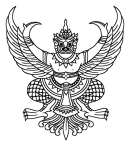 ส่วนราชการ คณะบริหารธุรกิจและเทคโนโลยีสารสนเทศ	ที่ 	วันที่    		เรื่อง	ขอเปิดรหัสวิชาคู่	 เรียน	คณบดีคณะบริหารธุรกิจและเทคโนโลยีสารสนเทศ ผ่านรองคณบดีฝ่ายวิชาการและวิจัยด้วยข้าพเจ้า นาย/นาง/นางสาว								รหัสนักศึกษา 						 สาขาวิชา 				ขอความอนุเคราะห์ในการเปิดรหัสวิชาคู่ในภาคการศึกษาที่ 	   /    	       ดังนี้		จึงเรียนมาเพื่อโปรดพิจารณา	...................................................................................	(...................................................................................)	นักศึกษาหมายเลขโทรศัพท์ของนักศึกษาที่สามารถติดต่อได้................................................................................................อนุมัติให้เปิดรายวิชาดังกล่าวไม่อนุมัติ เนื่องจาก...........................................................................................................................................	.............................................................................	(นางสาวละอองศรี  เหนี่ยงแจ่ม)	คณบดีคณะบริหารธุรกิจและเทคโนโลยีสารสนเทศข้อมูลรายวิชาตามที่เปิดในระบบข้อมูลรายวิชาที่ต้องการลงทะเบียนเรียนชื่อรายวิชาชื่อรายวิชารหัสวิชารหัสวิชากลุ่มที่วันเวลาเรียนวันเวลาเรียนผู้สอนผู้สอนความเห็นหัวหน้าสาขาวิชา....................................................................................................................................................................................................................................................................................................................................(..................................................................)หัวหน้าสาขาวิชา..........................................................ความเห็นรองคณบดีฝ่ายวิชาการและวิจัย....................................................................................................................................................................................................................................................................................................................................(..................................................................)รองคณบดีฝ่ายวิชาการและวิจัย